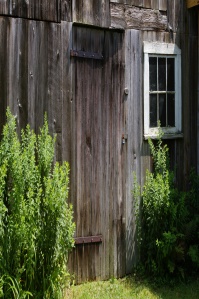 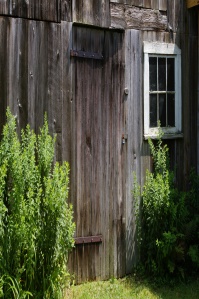 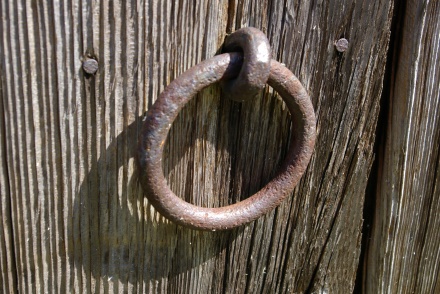 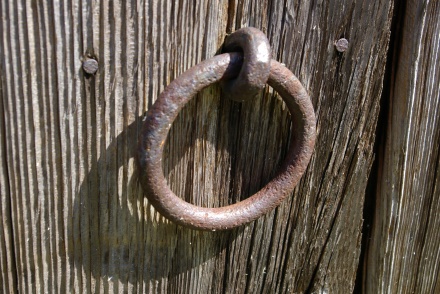 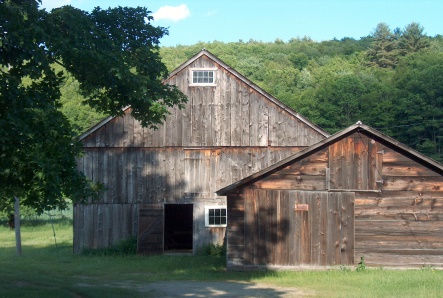 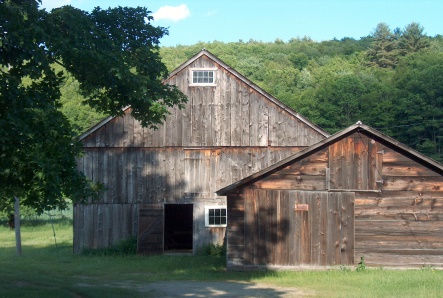 Buckland’s Wilder Homestead Barn Restoration Capital Campaign Beautiful 8-Minute 2022 Project video  https://vimeo.com/591119932Total Project Cost Estimate $450,000.00 (+ 10%)  $495,000.00               Mass Cultural Facilities Grant Match -    $180,000.00                Balance needed from Gifts & Grants       $315,000.00DONOR LEVELS                                                                  $100,000.00   Weaving Room$75,000.00 Ridge Beam                                    $500.00   Rafter                  $25,000.00 Girt Beam                                       $250.00   Mortise & Tenon                           $10,000.00 Gunstock Post                                $100.00   Threshing Floor Plank              $5,000.00    Truss                                                $50.00     Trunnel Peg                                        $1,000.00    Floor Joist                                       $25.00     Forged NailName(s)______________________________________________________________________________Company_____________________________________________________________________________Address______________________________________________________________________________Please list this donation as from “_________________________________________________________”Email_________________________________________________________________________________Phone & Extension_______________________________________________________________________We thank you for your check payable to the Buckland Historical Society $________________________The Buckland Historical Society is a nonprofit 501(c) (3).